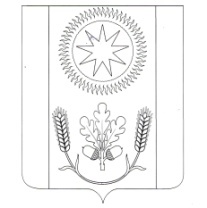 АДМИНИСТРАЦИЯ СЕЛЬСКОГО ПОСЕЛЕНИЯ ВЕНЦЫ-ЗАРЯГУЛЬКЕВИЧСКОГО РАЙОНАПОСТАНОВЛЕНИЕот _________________									№ ____поселок ВенцыО внесении изменений в постановление администрации сельского поселения Венцы-Заря Гулькевичского района от 3 апреля 2019 года № 34 «Об утверждении Положения по формированию и подготовке кадрового резерва для замещения вакантных должностей муниципальной службы в администрации сельского поселения Венцы-Заря Гулькевичского района»В целях приведения правового акта в соответствие с действующим законодательством, руководствуясь статьей 59 устава сельского поселения Венцы-Заря Гулькевичского района постановляю:Внести в приложение к постановлению администрации сельского поселения Венцы-Заря Гулькевичского района от 3 апреля 2019  г.  № 34 «Об утверждении Положения по формированию и подготовке кадрового резерва для замещения вакантных должностей муниципальной службы в администрации сельского поселения Венцы-Заря Гулькевичского района» следующие изменения:Пункт 2.3 раздела 2 ««Порядок формирования резерва» изложить в следующей редакции:«Кандидат на включение в резерв представляет в Комиссию:заявление (приложение № 1 к Положению);фотографию размером 3 x 4 см;собственноручно заполненную и подписанную анкету кандидата в резерв (приложение № 2 к Положению);согласие на обработку персональных данных (приложение № 3 к Положению);рекомендацию руководителя с обоснованием решения о выдвижении его в резерв (приложение № 4 к Положению).копию паспорта или заменяющего его документа;копии документов о профессиональном образовании, а также по желанию кандидата – о дополнительном профессиональном образовании, о присвоении ученой степени, ученого звания, заверенные нотариально или кадровыми службами по месту работы (службы);копию трудовой книжки и (или) сведений о трудовой деятельности, предусмотренные статьей 66.1 Трудового кодекса Российской Федерации или иные документы, подтверждающие трудовую (служебную) деятельность гражданина, заверенную нотариально или кадровыми службами по месту работы (службы);справку о наличии (отсутствии) судимости и (или) факта уголовного преследования либо о прекращении уголовного преследования в соответствии с приказом Министерства внутренних дел Российской Федерации от 7 ноября 2011 г. № 1121 «Об утверждении административного регламента Министерства внутренних дел Российской Федерации по предоставлению государственной услуги по выдаче справок о наличии (отсутствии) судимости и (или) факта уголовного преследования либо о прекращении уголовного преследованияиные документы по желанию кандидата.2. Главному специалисту сектора чрезвычайных ситуаций, организационно-кадровой работы и имущественных отношений администрации сельского поселения Венцы-Заря Гулькевичского района Колесниковой Д.М. обнародовать настоящее постановление в специально установленных местах для обнародования муниципальных правовых актов органов местного самоуправления сельского поселения Венцы-Заря Гулькевичского района, заведующему сектором чрезвычайных ситуаций, организационно-кадровой работы и имущественных отношений администрации сельского поселения Венцы-Заря Оленцовой Э.Б. разместить его на официальном сайте сельского поселения Венцы-Заря Гулькевичского района в информационно-телекоммуникационной сети «Интернет».3. Контроль за выполнением настоящего постановления оставляю за собой.4.Постановление вступает в силу со дня его официального обнародования.Глава сельского поселения Венцы-ЗаряГулькевичского района						          Д.В. ВишневскийЛИСТ СОГЛАСОВАНИЯпостановления администрации  сельского поселения Венцы-Заря Гулькевичского района  от __________№________О внесении изменений в постановление администрации сельского поселения Венцы-Заря Гулькевичского района от 3 апреля 2019 года № 34 «Об утверждении Положения по формированию и подготовке кадрового резерва для замещения вакантных должностей муниципальной службы в администрации сельского поселения Венцы-Заря Гулькевичского района»Проект подготовлен и внесен:Главный специалист сектораадминистрации сельскогопоселения Венцы-Заря Гулькевичского района						            Д.М. ЛаврентьеваПроект согласован:Главный специалист сектораадминистрации сельскогопоселения Венцы-Заря Гулькевичского района							      К.В. ОрешкинаЗАЯВКАК ПОСТАНОВЛЕНИЮ_______________ 		      _Д.М. Лаврентьева		           ___________________       подпись				    Ф.И.О.			 	               дата Лаврентьева Диана Микисовна _____ 			                      ___31-5-49____       Ф.И.О. составителя проекта 			Наименование постановлению: О внесении изменений в постановление администрации сельского поселения Венцы-Заря Гулькевичского района от 3 апреля 2019 года № 34 «Об утверждении Положения по формированию и подготовке кадрового резерва для замещения  вакантных должностей муниципальной службы в администрации сельского поселения Венцы-Заря Гулькевичского района»Наименование постановлению: О внесении изменений в постановление администрации сельского поселения Венцы-Заря Гулькевичского района от 3 апреля 2019 года № 34 «Об утверждении Положения по формированию и подготовке кадрового резерва для замещения  вакантных должностей муниципальной службы в администрации сельского поселения Венцы-Заря Гулькевичского района»Наименование постановлению: О внесении изменений в постановление администрации сельского поселения Венцы-Заря Гулькевичского района от 3 апреля 2019 года № 34 «Об утверждении Положения по формированию и подготовке кадрового резерва для замещения  вакантных должностей муниципальной службы в администрации сельского поселения Венцы-Заря Гулькевичского района»Проект внесен:Администрацией сельского поселения Венцы-Заря Гулькевичского районаАдминистрацией сельского поселения Венцы-Заря Гулькевичского районаАдминистрацией сельского поселения Венцы-Заря Гулькевичского районаАдминистрацией сельского поселения Венцы-Заря Гулькевичского районаРаспоряжение разослать:Распоряжение разослать:1. Администрации сельского поселения Венцы-Заря– 1 экз.1. Администрации сельского поселения Венцы-Заря– 1 экз.1. Администрации сельского поселения Венцы-Заря– 1 экз.2. ГБПОУ КК "Венцы-Заря сельскохозяйственный техникум"  - 1 экз.2. ГБПОУ КК "Венцы-Заря сельскохозяйственный техникум"  - 1 экз.2. ГБПОУ КК "Венцы-Заря сельскохозяйственный техникум"  - 1 экз.3. МКУ УОД ОМСУ и МУ с/п Венцы-Заря Гулькевичского района– 1 экз.3. МКУ УОД ОМСУ и МУ с/п Венцы-Заря Гулькевичского района– 1 экз.3. МКУ УОД ОМСУ и МУ с/п Венцы-Заря Гулькевичского района– 1 экз.4. МБОУ СОШ № 13 им. В.В.Горбатко п. Венцы – 1 экз.4. МБОУ СОШ № 13 им. В.В.Горбатко п. Венцы – 1 экз.4. МБОУ СОШ № 13 им. В.В.Горбатко п. Венцы – 1 экз.5. Хуторскому казачьему обществу «Венцы»– 1 экз.5. Хуторскому казачьему обществу «Венцы»– 1 экз.5. Хуторскому казачьему обществу «Венцы»– 1 экз.